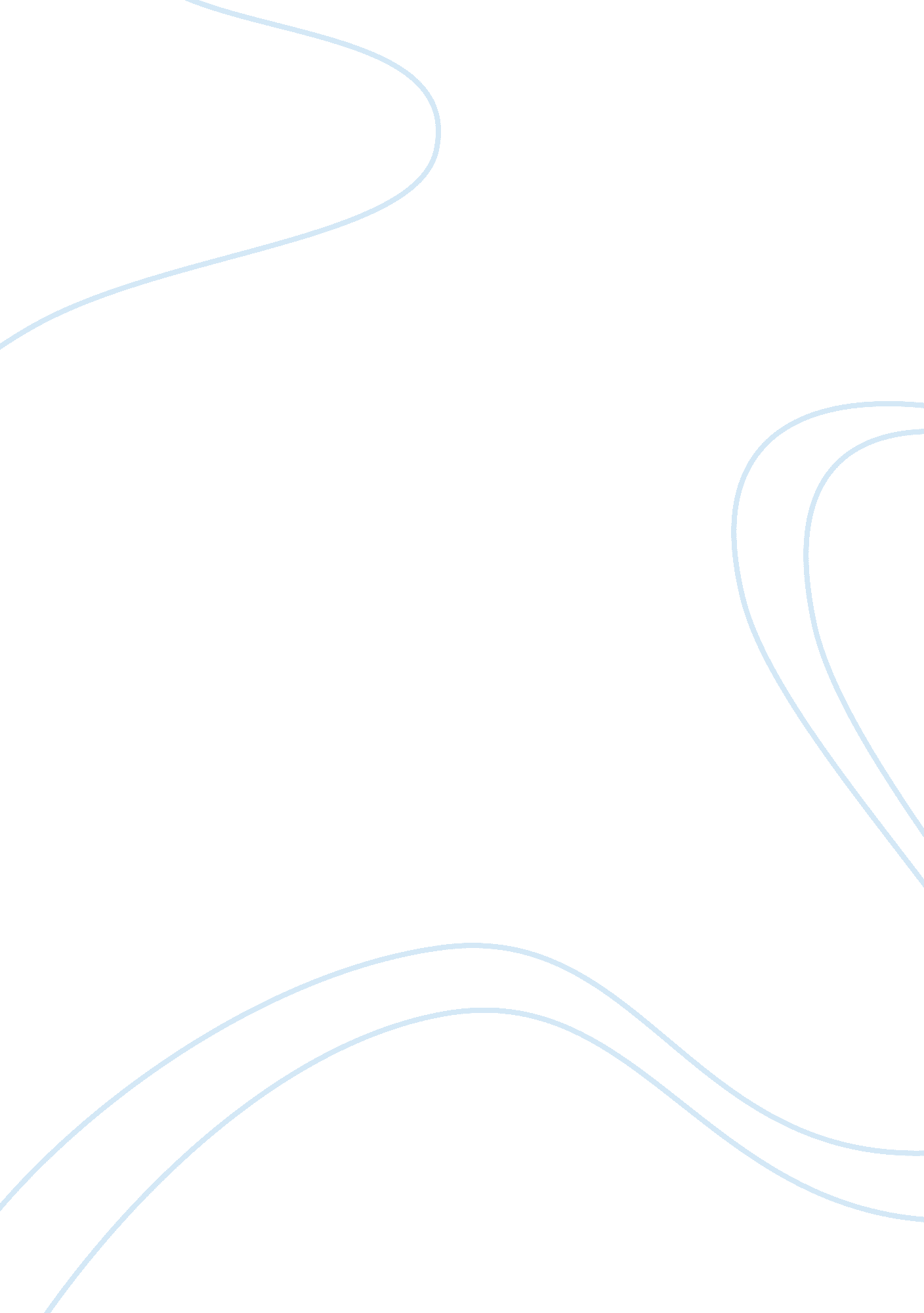 Good book review about gender and tragic moralityLiterature, Books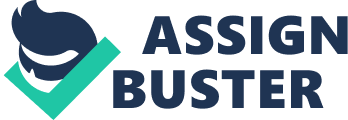 The book “ Antigone,” written by Sophocles is one of the most famous works on philosophy. The attitudes and actions of several characters in the play showcase gender and tragic morality. In regards to gender, Antigone showcases feminist logic, while Creon favors patriarchal society. While Creon demands the people to follow the laws set by him by ignoring religious and moral beliefs, Antigone believes that God’s laws lay above all other laws. The confrontation between Antigone and Creon gives rise to the conflicts between genders in “ Antigone.” Excluding Antigone, Sophocles portrays the other female characters as timid before men. The masculine domination is visible in the book when Creon says “ Oh Haemon, never lose your sense of judgment over a woman” . Antigone stands as an example to the society as a woman who acts out of duty and responsibility, to her conscience and to God. 
In regards to tragic morality, Sophocles presents the book “ Antigone,” as a tragedy, which includes alarming actions and destructive moments. By the end of the play, several characters leave their breath due to Creon’s insecurity. On one occasion Creon says to his son Haimon that “ The woman dies. I suppose she'll plead family ties. Well, let her. If I permit my own family to rebel, how shall I earn the world's obedience?” . The quote describes Creon’s zeal to make the country obey him. Creon least cares about his life and feels the only way to win the trust of his country is to impose strict laws. Sophocles narrates the traditional ways of Greek life through “ Antigone.” He wants the readers to know how the people lived their lives in a moderate and virtuous way. Through “ Antigone,” Sophocles tries to explain the readers that if people do not dwell in moderation, and continue to conceive and practice the traditional ways of life, dreadful consequences are unpreventable. 